Intensive Floating Support Worker Role Profile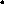 Working to Blue Triangle’s values, vision and mission, you will provide a wide range of flexible intensive support to encourage independence for people to maintain and sustain a tenancy and adapt to a community life and become a valued member within their communities.You will provide a high-quality service compatible to the assessed needs of each individual to identify, plan and facilitate intensive support, enabling appropriate all-round tailored support for the people we work with.OUR VALUESOur values are at the core of everything we do.  What we do, we do with and out of love and hope.  We appreciate each person’s own circumstances, their journey and the future they want to make for themselves.  Hope is the thing that helps you keep going; without it we have nothing.  At Blue Triangle we are Kind, Passionate and Creative.MAIN DUTIES AND RESPONSIBILITIESProvide intervention and a range of supports for new referrals and existing Supported People in Blue Triangle’s supported accommodation services and move-on accommodation. To provide trauma-informed, person-centred, and wellbeing-focused support for people supported by Blue Triangle.To support, review, monitor and evaluate through Better Futures monitoring tool to achieve a positive person-centered outcome for the people we work with in line with Blue Triangle’s statutory and legislative requirements. To support people transitioning from supported accommodation into the local community or referred from other sources, helping them on their personal pathway towards a settled tenancy, building their tenancy and life management skills.To maintain and update all recording systems and documentation in line with relevant policies, procedures and practice guidelines within required timeframes.To provide, plan and facilitate review meetings and other internal/external meetings in conjunction with the person’s support plan. To work proactively with other statutory and voluntary agencies to provide opportunities for people we work with to achieve their full potential.The postholder will be expected to lone work and work alongside partner agencies and will be solely responsible for managing their caseload.To ensure that all referrals and discharges are managed in line with local procedures.To adhere to safe systems of work and risk assessments, contributing to review processes/paperwork and updating as required.To deliver a flexible response to supported people providing crisis intervention as required. To adhere to Blue Triangle’s financial risk management processes for financial transactions (e.g., petty cash).To be responsible for own CPD learning and contributing positively to the development of the business, ensuring appropriate systems are followed and recorded. To communicate and act clearly and appropriately in all circumstances in line with data protection, confidentiality and all statutory requirements.To undertake any other reasonable duties as delegated by the Service Manager.CriteriaEssentialDesirable Qualifications/EducationHNC or SCQF level 6 or 7 in Social CareLived experience or personal understanding of addiction (direct or close understanding through family/friends)KnowledgeWorking with people affected by addiction	Working with people being supported by or receiving inputs from multiple agenciesPerson-Centred, Trauma-Informed, and Wellbeing-Focused approachesRecovery from Addiction & Mental Health	Issues experienced due to trauma and life-impactsComplex and interdependent factors in people’s lives that prevent them engaging and fulfilling their potentialTenancy sustainment Rights, Respect, RecoveryMAT StandardsRecovery Orientated Systems of Care (ROSC)Recovery Communities Harm Reduction ApproachesIssues related to boundaries, attachment disorder National Care Standards SSSC Codes of PracticeExperience Team working across multiple partners to promote collaboration and asset sharingWorking with addiction and mental health issues Working with challenging behaviour Supporting people to manage their tenancy and connect into their local communityPromoting recovery and working to empower people to thrive – see the potential and work to unlock itDesigning services and testing new ways of workingCapturing support outcomes (hard and soft)Recording information for daily reports, weekly summaries and review updates Understanding support planningWorking with people who have trauma experienced backgroundsMulti-agency partnership workingSkills / Abilities To see the bigger picture and join the dotsTo be creative, to bring ideas, and to be solution-focused to overcome obstacles and challengesTo build trusted relationships with supported peopleTo be connected with and respected by partnersTo be appropriately assertiveness when needed to reduce harm or to motivate for successTo prioritise case load and work under pressure To develop and sustain positive and appropriate relationships with supported people and partnersTo communicate well in all ways (verbal and written)Basic IT skillsPlanning/organising work schedulesIdentifying need, planning and facilitating inputs for othersAbility to motivate people using group work processAbility to identify potential issues Ability to problem solve Personal Qualities Personal values in line with Blue Triangle’s values.Flexible, adaptable and reliable.Friendly, calm and personable.Patient, resilient and tolerant.Sense of humour and always compassionate.Personal CircumstancesAbility to work flexible shift patterns.